Text 3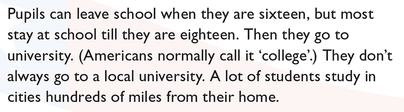 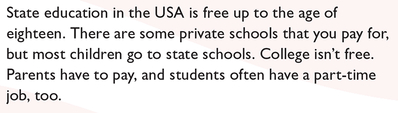 State school – državna škola